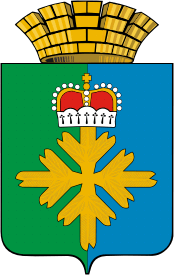 ПОСТАНОВЛЕНИЕАДМИНИСТРАЦИИ  ГОРОДСКОГО ОКРУГА ПЕЛЫМО внесении изменений в Административный регламент оказания муниципальной услуги по предоставлению информации об очередности предоставления жилых помещений на условиях социального найма на территории городского округа Пелым, утвержденный постановлением администрации городского округа Пелым от 10.10.2014 № 329В соответствии с Федеральным законом от 01.12.2014 № 419-ФЗ «О внесении изменений в отдельные законодательные акты Российской Федерации по вопросам социальной защиты инвалидов в связи с ратификацией Конвенции о правах инвалидов», Постановлением Правительства Российской Федерации от 30 апреля 2014 № 403 «Об исчерпывающем перечне процедур в сфере жилищного строительства», администрация городского округа ПелымПОСТАНОВЛЯет:1. Внести в Административный регламент оказания муниципальной услуги по предоставлению информации об очередности предоставления жилых помещений на условиях социального найма на территории городского округа Пелым, утвержденный постановлением администрации городского округа Пелым от 10.10.2014 № 329, изменения, дополнив пункт 16   подпунктом 4 следующего содержания:«4) помещения должны отвечать требованиям действующего законодательства, предъявляемым к созданию условий инвалидам для беспрепятственного доступа к объектам инженерной и социальной инфраструктур;входы в помещения для предоставления муниципальной услуги оборудуются пандусами, расширенными проходами, позволяющими обеспечить беспрепятственный доступ инвалидов, включая инвалидов, использующих кресла-коляски;вход и передвижение по помещениям, в которых проводится прием граждан, не должны создавать затруднений для лиц с ограниченными возможностями.».2. Опубликовать настоящее постановление в газете «Пелымский Вестник» и разместить на официальном сайте городского округа Пелым в  информационно-телекоммуникационной сети «Интернет».3. Административный регламент оказания муниципальной услуги по предоставлению информации об очередности предоставления жилых помещений на условиях социального найма на территории городского округа Пелым с внесенными настоящим постановлением изменениями разместить на официальном сайте городского округа Пелым в информационной сети «Интернет».4. Контроль за исполнением настоящего постановления возложить на заместителя главы администрации городского округа Пелым Т.Н. Баландину.Глава городского округа Пелым                                                              Ш.Т. Алиевот 26.07.2016 № 303п. Пелым 